H5｜　寻找初心印记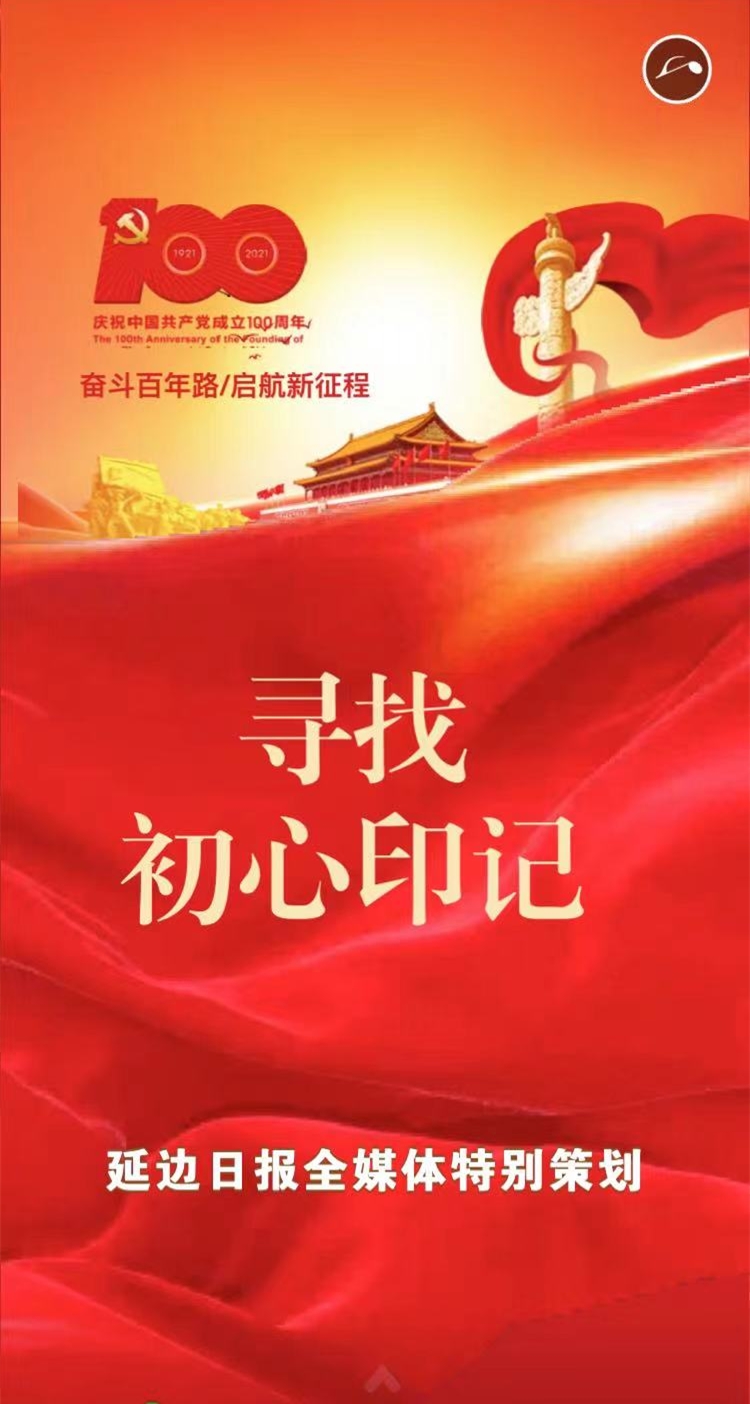 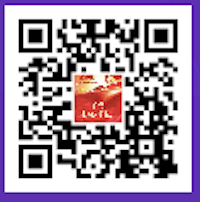 